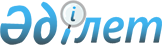 Об утверждении Правил установки летних площадок при объектах общественного питания в городе АлматыПостановление акимата города Алматы от 10 февраля 2023 года № 1/80. Зарегистрировано Департаментом юстиции города Алматы 13 февраля 2023 года № 1717
      В соответствии с подпунктом 9-24) статьи 4 Закона Республики Казахстан "Об особом статусе города Алматы", акимат города Алматы ПОСТАНОВЛЯЕТ:
      1. Утвердить Правила установки летних площадок при объектах общественного питания в городе Алматы согласно приложению к настоящему постановлению.
      2. Коммунальному государственному учреждению "Управление предпринимательства и инвестиций города Алматы" обеспечить государственную регистрацию настоящего постановления в Департаменте юстиции города Алматы.
      3. Контроль за исполнением настоящего постановления возложить на заместителя акима города Алматы, курирующего вопросы предпринимательства.
      4. Настоящее постановление вводится в действие по истечении десяти календарных дней после дня его первого официального опубликования. Об утверждении Правил установки летних площадок при объектах
общественного питания в городе Алматы Глава 1. Общие положения
      1. Настоящие Правила установки летних площадок при объектах общественного питания (далее – Правила) разработаны в соответствии подпунктом 9-24) статьи 4 Закона Республики Казахстан "Об особом статусе города Алматы".
      Настоящие Правила определяют порядок осуществления работы летних площадок при объектах общественного питания на территории города Алматы.
      2. В настоящих Правилах используются следующие понятия:
      1) субъект предпринимательства – это индивидуальные предприниматели, негосударственные коммерческие юридические лица, осуществляющие предпринимательскую деятельность (субъекты частного предпринимательства), государственные предприятия (субъекты государственного предпринимательства);
      2) уполномоченный орган по делам архитектуры – структурное подразделение местного исполнительного органа города Алматы, осуществляющее функции в сфере регулирования вопросов архитектуры, градостроительства, строительства и урбанистки;
      3) объект общественного питания – объект по производству, переработке, реализации и организации потребления пищевой продукции, в том числе с предоставлением мест для ее потребления.
      Объекты общественного питания подразделяются на следующие категории:
      ресторан – объект общественного питания и отдыха, предлагающий ассортимент блюд сложного приготовления, включая заказные и фирменные, а также алкогольную продукцию с обязательным предоставлением услуг официантов потребителям;
      кафе – объект общественного питания и отдыха, предлагающий ассортимент блюд несложного приготовления, а также алкогольную продукцию с обязательным предоставлением услуг официантов потребителям;
      бар – объект общественного питания и отдыха, предлагающий потребителям закуски, десерты и кондитерские изделия, а также алкогольную продукцию;
      столовая - объект общественного питания с самостоятельным обслуживанием потребителей.
      4) летняя площадка - это элемент благоустройства территории, не являющийся объектом капитального строительства из легковозводимой временной конструкции (терраса, веранда, выносные столики), предназначенный для дополнительного обслуживания питанием и отдыха потребителей (или без него), непосредственно примыкающий к объекту общественного питания.
      5) эскиз (эскизный проект) – упрощенный вид проектного (планировочного, пространственного, архитектурного, технологического, конструктивного, инженерного, декоративного или другого) решения, выполненный в форме схемы, чертежа, первоначального наброска (рисунка) и объясняющий замысел этого решения;
      6) прилегающая территория – территория (в границах 5 (пяти) метров по периметру), непосредственно примыкающая к границам здания, сооружения, ограждения, строительной площадки, к объектам торговли, рекламы и иным объектам, находящимся в собственности, владении, аренде, на балансе у юридических или физических лиц;
      7) архитектурные элементы фасадов – детали, украшающие внешние стены здания (сооружений);
      8) единый архитектурный стиль – совокупность единых признаков, используемых в строительстве, характерная для определенного района застройки территории, в том числе индивидуальной застройки. Основными параметрами являются внешний облик, архитектурный стиль, цветовое решение, этажность, отделочные материалы. Для района индивидуальной застройки основными параметрами являются внешний облик, архитектурный стиль, цветовое решение, этажность, отделочные материалы, ограждения, тип кровли и расположение хозяйственно-бытовых построек на территории участка;
      9) элементы благоустройства территории – декоративные, технические, планировочные, конструктивные решения, элементы ландшафта, различные виды оборудования и оформления, малые архитектурные формы, некапитальные нестационарные сооружения, наружная реклама и информация, используемые как составные части благоустройства, а также система организации субъектов городской среды;
      10) архитектурный облик - это свод рекомендаций, регламентирующих обязательную визуальную составляющую элементов городского пространства: фасадов зданий и сооружений, благоустройства, вывесок, указателей, малых архитектурных форм и других элементов городской инфраструктуры, направленных на формирование целостной эстетичной архитектуры, комфортной, доступной и безопасной городской среды. Глава 2. Порядок установки и демонтажа летней площадки
      3. Установка летних площадок при объектах общественного питания на территории города Алматы производится в соответствии с требованиями действующего законодательства Республики Казахстан в области регулирования торговой деятельности, пожарной безопасности, жилищного и земельного законодательства Республики Казахстан, санитарно-эпидемиологическими требованиями.
      4. Заинтересованные субъекты предпринимательства, планирующие установку летней площадки при объекте общественного питания, должны разработать эскизный проект летней площадки и согласовать его с уполномоченным органом по делам архитектуры в соответствии с Правилами организации застройки и прохождения разрешительных процедур в сфере строительства, утвержденных приказом Министра национальной экономики Республики Казахстан от 30 ноября 2015 года № 750 (зарегистрирован в Реестре государственной регистрации нормативных-правовых актов № 12684).
      5. В случае конструктивных изменений эскизного проекта летней площадки субъекту предпринимательства необходимо согласовать вносимые изменения с уполномоченным органом по делам архитектуры.
      6. Установка летней площадки над грунтовыми поверхностями, над травяным покровом (газоном) допускается при условии организации технологического настила.
      7. Установка летней площадки возле объекта общественного питания допускается при наличии прямого доступа (выхода) к объекту общественного питания.
      8. Летние площадки необходимо устанавливать вне границ улиц, проспектов, переулков, проездов, площадей, дорог, пешеходных и велосипедных дорожек.
      9. Летние площадки при объектах общественного питания устанавливаются на прилегающей к объекту территории, при условии отсутствия изменений архитектурных элементов фасадов зданий, строений, сооружений, террас. 
      10. Не допускается установка летней площадки:
      1) в 25-метровой зоне от технических сооружений метрополитена, от вестибюлей станций и подземных пешеходных переходов метрополитена, от мест сбора мусора и пищевых отходов, дворовых уборных, выгребных ям;
      2) установка летних площадок в 25-метровой зоне от наземных вентиляционных киосков установок тоннельной вентиляции метрополитена допускается при условии обеспечения беспрепятственного проезда в радиусе 5 метров от таких сооружений специальной техники;
      3) в арках зданий, на цветниках, площадках (детских, отдыха, спортивных, городских транспортных стоянок).
      4) на остановочных пунктах городского наземного пассажирского транспорта, а также ближе 20 метров от границ посадочных площадок;
      5) ближе 5 метров от подземных, наземных и надземных пешеходных переходов;
      6) на неэксплуатируемых крышах жилых домов и их встроено-пристроенных помещений;
      7) с использованием конструкций (оборудования), обустраиваемых вокруг стволов деревьев, кустарников или над ними и приводящих к полному или частичному заключению их крон, стволов непосредственно внутрь летней площадки;
      8) на земельных участках при объектах общественного питания, расположенных выше первых этажей нежилых зданий и не имеющих отдельного входа;
      9) под железнодорожными путепроводами и автомобильными эстакадами, мостами;
      10) в случае, если установка летней площадки препятствует свободному подъезду пожарной, аварийно-спасательной техники или доступу к объектам инженерной инфраструктуры (объекты энергоснабжения и освещения, колодцы, краны, гидранты).
      11. Обустройство летних площадок осуществляется с учетом необходимости обеспечения доступности для маломобильных групп населения (путем использования пандусов, поручней, специальных тактильных и сигнальных маркировок).
      12. После демонтажа летней площадки субъект предпринимательства осуществляет восстановление затронутых элементов благоустройства в соответствии с концепцией единого архитектурного стиля города Алматы, внешним архитектурно-художественным обликом, архитектурно-градостроительным решением окружающей застройки.
      13. Иные вопросы, по порядку установки нестационарных торговых объектов, не урегулированные настоящими Правилами, регламентируются законодательными актами Республики Казахстан.
					© 2012. РГП на ПХВ «Институт законодательства и правовой информации Республики Казахстан» Министерства юстиции Республики Казахстан
				
      Аким города Алматы

Е. Досаев
Приложение
к постановлению акимата
города Алматы
от 10 февраля 2023 года № 1/80